Комната/
место отдыхаТип Расположение (этаж)Кровати, (количество, какие)Вид из окнаЧто есть в комнате (мебель, розетки и т.д.)Дополнительно (теплая, холодная, особенности)ФотоКто живетАльпийский домик
50 м.кв. Альпийский домик
50 м.кв. Альпийский домик
50 м.кв. Альпийский домик
50 м.кв. Альпийский домик
50 м.кв. 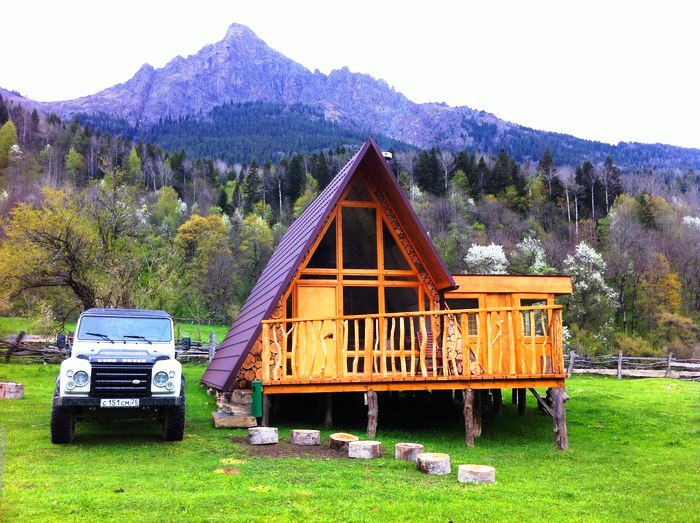 1Спальня1Двуспальная, односпальная Вид на пик Закан, северТумбочка, розетка, стол, стульястандарт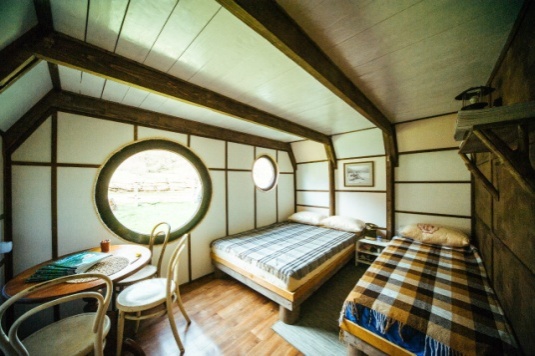 2Спальня 2Двуспальная увеличеннаяВид на пик Закан, северТумбочкатеплая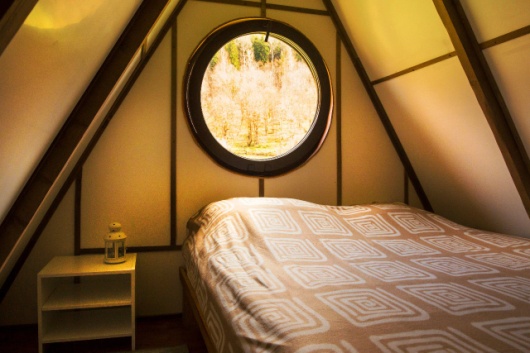 3Холл1Раскладной двуспальный диванВид на поляну,
реку, юг. Журнальный столик, розетка,  стулья, металлический камин, лестница.Стандарт-прохладная 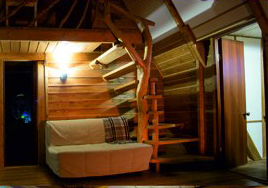 4Кухня10Вид на поляну
реку, восток, юг, северСтол - 2 шт, стулья
6 мест,Розетка открытая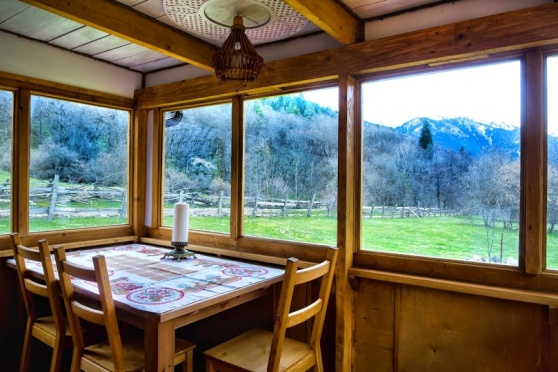 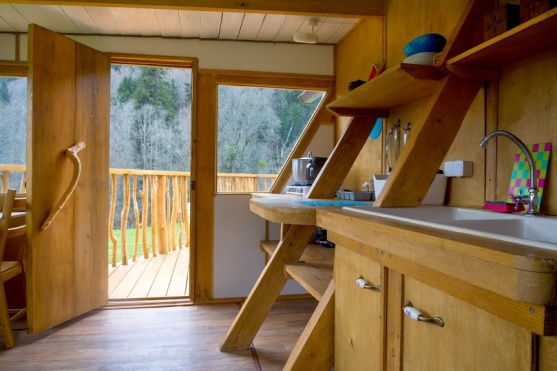 5Веранда10Вид на поляну
реку, восток, юг, запад-Открытая с крышей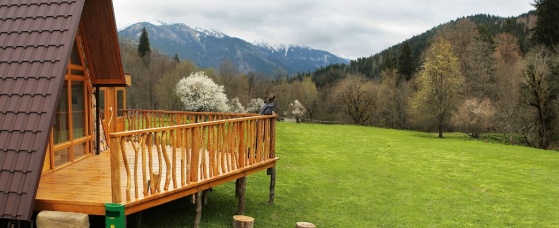 6Беседка-0Вид на поляну
реку, восток, юг, север, западпниОткрытая с крышей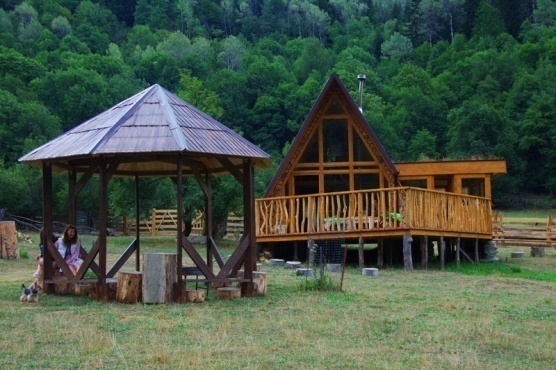                        Сруб у реки
                                               70 м.вк.
                       Сруб у реки
                                               70 м.вк.
                       Сруб у реки
                                               70 м.вк.
                       Сруб у реки
                                               70 м.вк.
                       Сруб у реки
                                               70 м.вк.
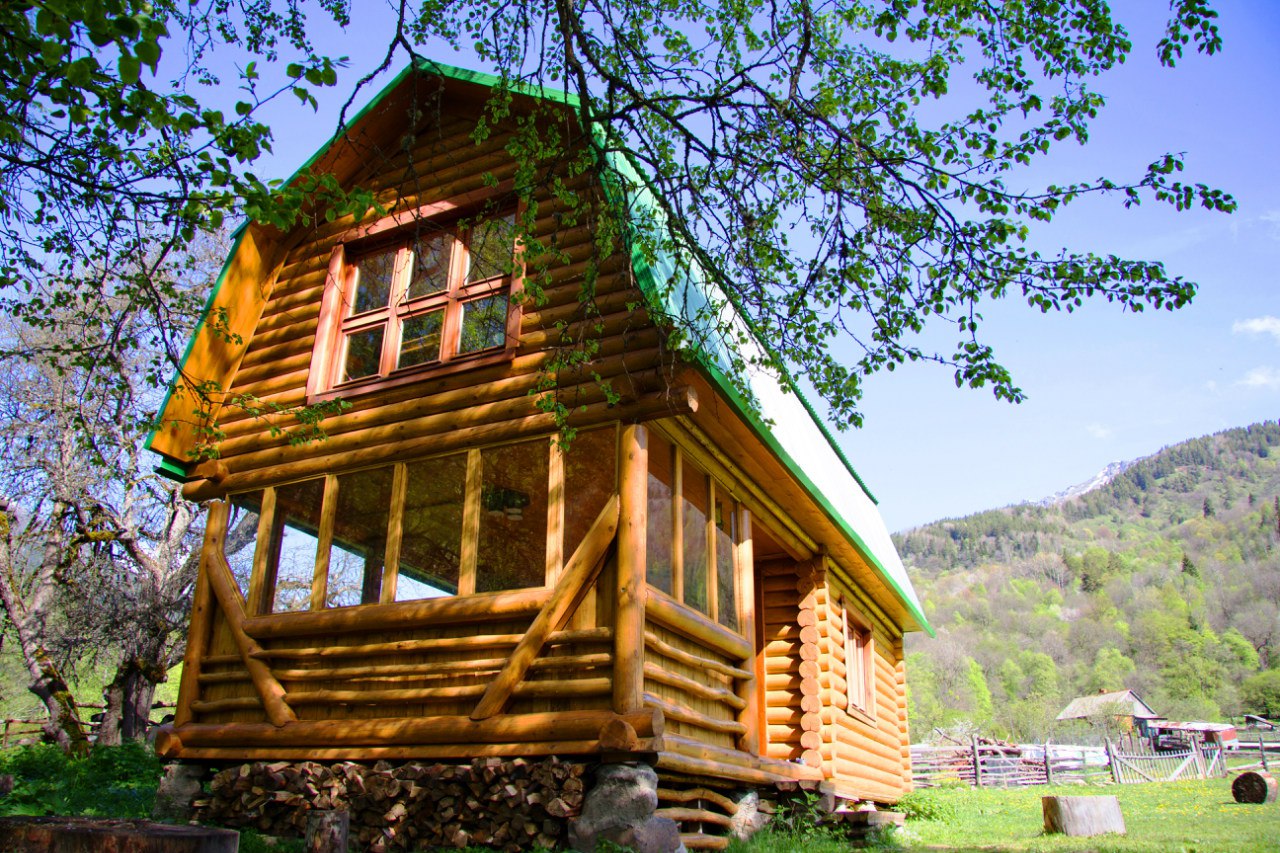 теплая1Холл-зимняя кухня1двуспальнаяВид на поляну
реку, восток, юг, западкухня с посудой (зимняя), стол, стулья, каменный камин, лестницаСтандарт- прохладная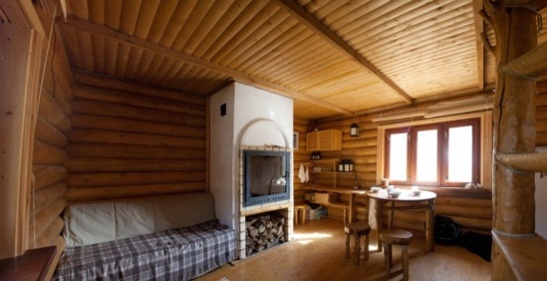 2Спальня2двуспальнаяВид на реку , баню, югРозетка, стол, стульятеплая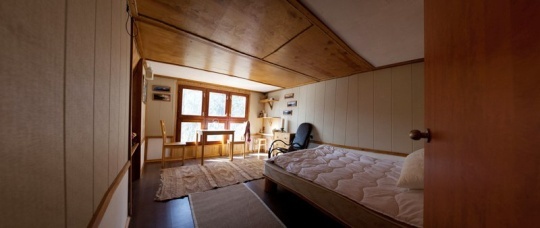 3Спальня2двуспальнаяВид на север, пик ЗаканРозетка, стульяЛетняя застекленная  с крышей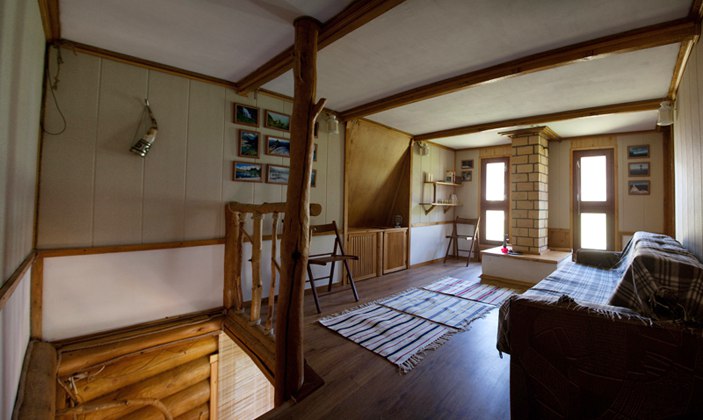 4Веранда10Вид на поляну
реку, восток, юг, западСтол, стулья
лавочка10 мест Открытая с крышей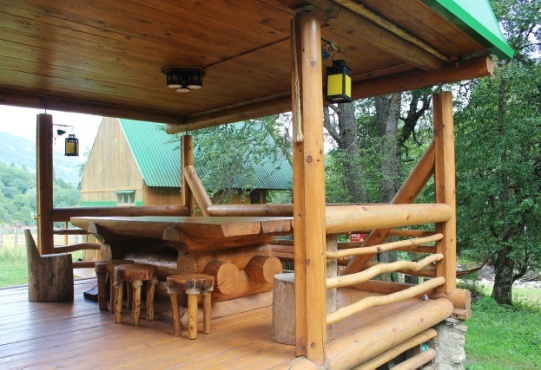 5Летняя кухня-0Вид на поляну
реку, восток, юг, запад, северСтол -1 шт.пни,
каменная печь, мангал, камин. Открытая с крышей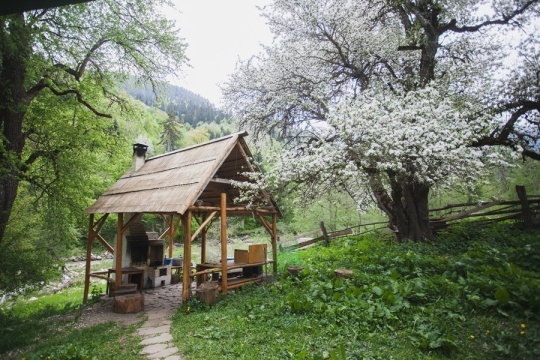 Финский домик часть №1
20 м. кв. 
Финский домик часть №1
20 м. кв. 
Финский домик часть №1
20 м. кв. 
Финский домик часть №1
20 м. кв. 
Финский домик часть №1
20 м. кв. 
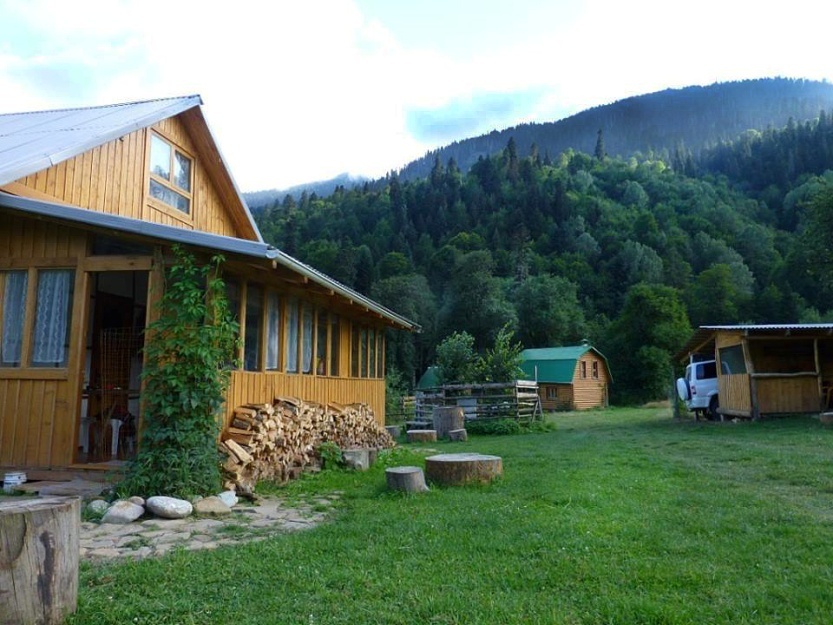 Теплая1Спальня 1Двуспальная, односпальная, односпальная второй ярус. Вид на пик Закан, север,Розетка, журнальный столик,чугунная печь.теплая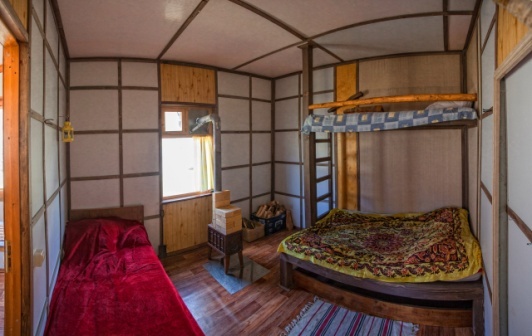 2Кухня10Вид на пик Закан- север и на поселок -западРозетка, стол, стулья4  местаТеплая, закрытая с крышей, застекленная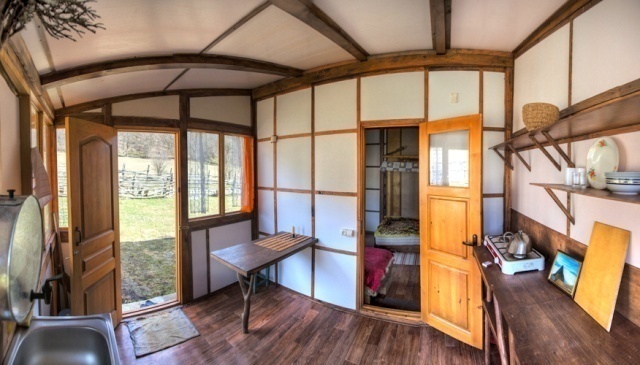 3Беседка10Прекрасный вид во все стороныСтол лавочки
(скамейки)
4-6 чел.
Открытая с крышей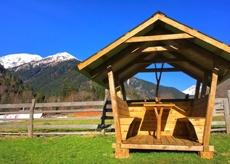 4Навес бытовой10Прекрасный вид во все стороныРаковина, отвод со шлангом, 
холодильник с проточной ледяной водой.  Открытая с крышей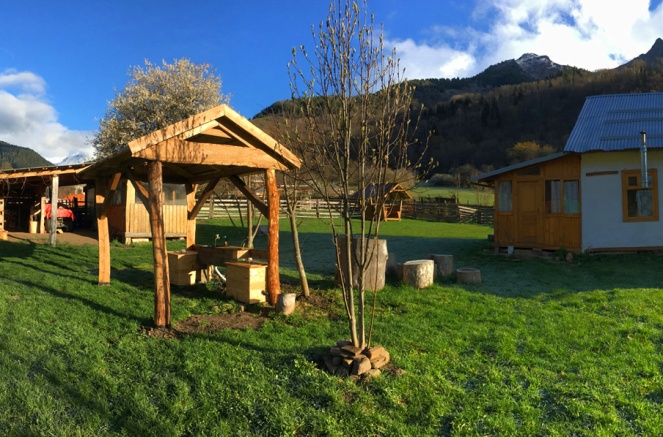 Финский домик часть №2
34 м.кв.Финский домик часть №2
34 м.кв.Финский домик часть №2
34 м.кв.Финский домик часть №2
34 м.кв.Финский домик часть №2
34 м.кв.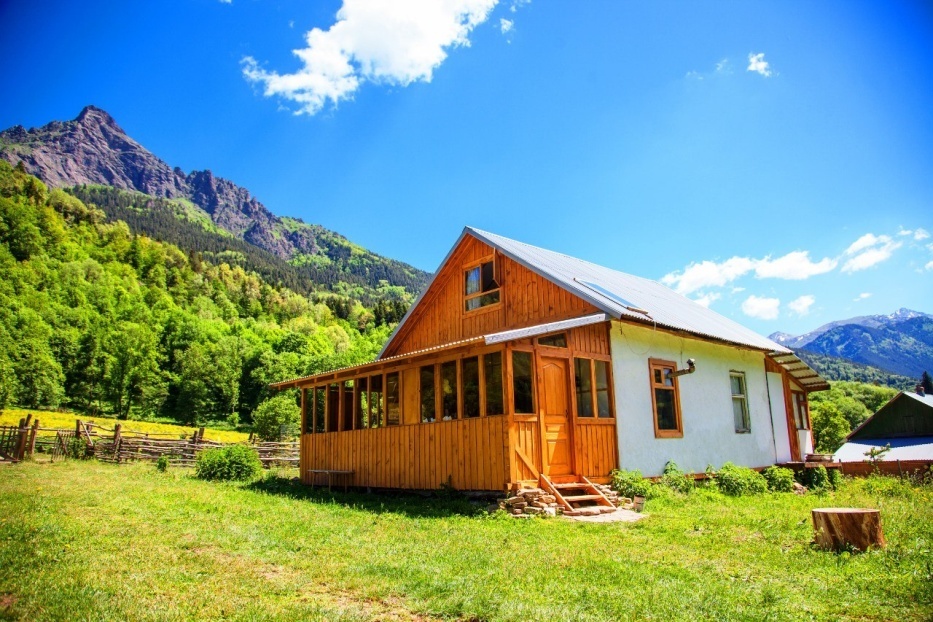 теплая1Холл 1Односпальная, односпальная второй ярусВид на юг.
поляна, баняРозетка, лестница,журнальный столик,
чугунная печь, лестницатеплая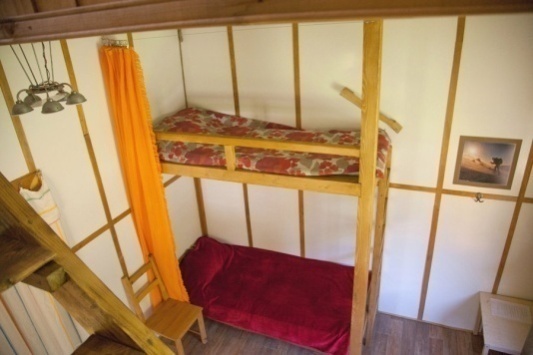 2Спальня-мансарда2Двуспальная, односпальнаяВид на запад, поселок, гора Прогонная-Стандарт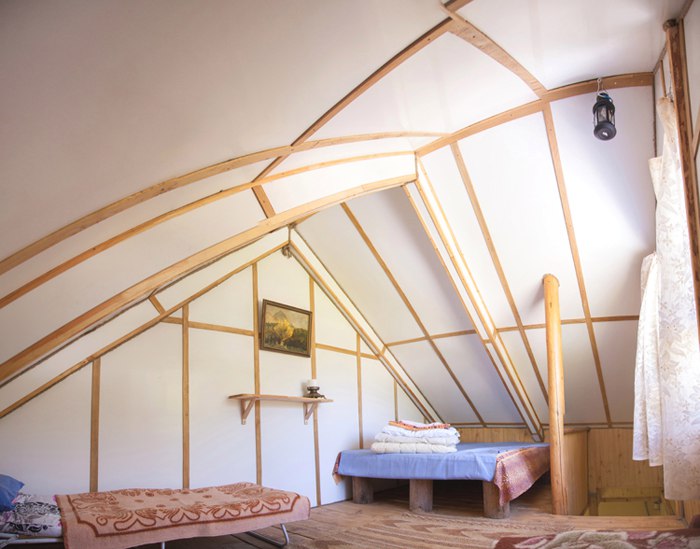 3 кухня10Вид на запад, поселок, гора Прогонная, юг- поляна баня. Стол, стулья
5 местЗакрытая с крышей, застекленная
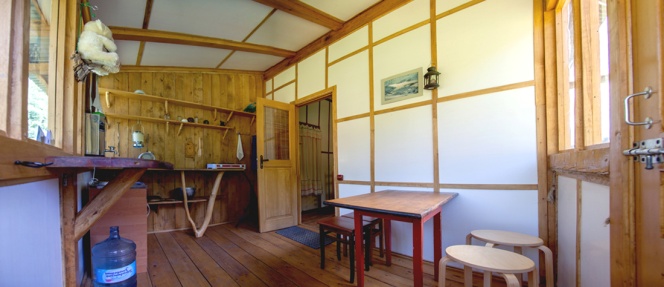 4беседка-0Вид на поляну
(реку), восток, юг, север, западСтол, стулья, лавочка 6 местОткрытая с одной стороны, с крышей, застекленная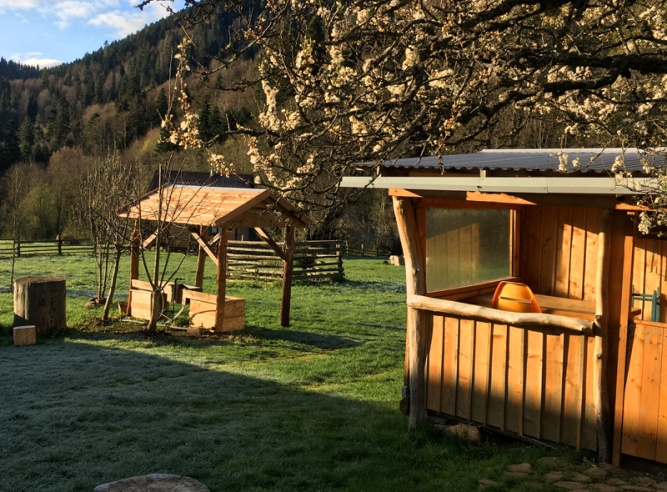 4Навес бытовой100Прекрасный вид во все стороныРаковина, отвод со шлангом, 
холодильник с проточной ледяной водой.  Открытая с крышей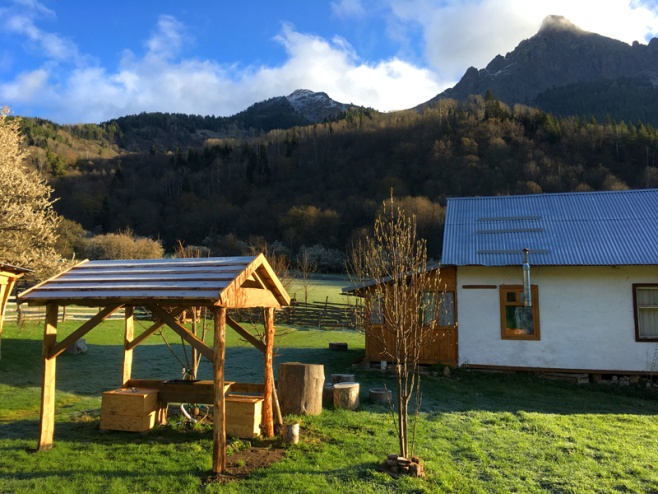 Дровяная баня
(4 чел.)
Дровяная баня
(4 чел.)
Дровяная баня
(4 чел.)
Дровяная баня
(4 чел.)
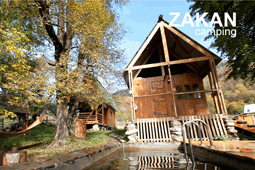 КачелиКачелиКачелиКачели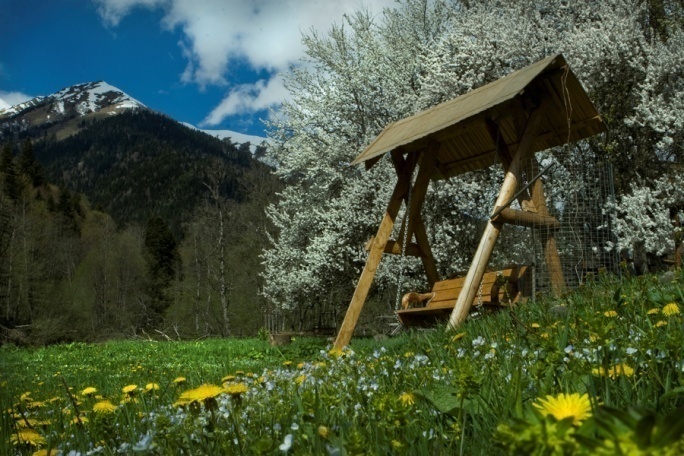 ТуалетыТуалетыТуалетыТуалеты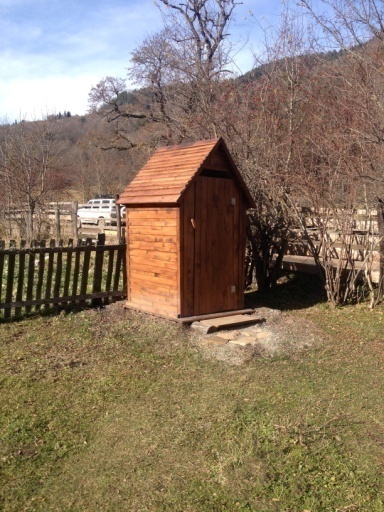 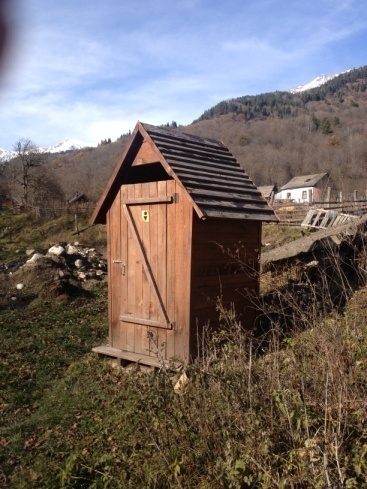 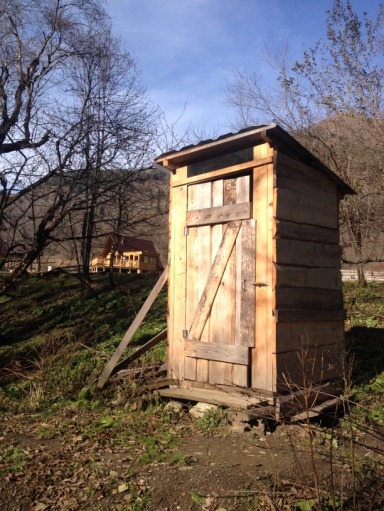 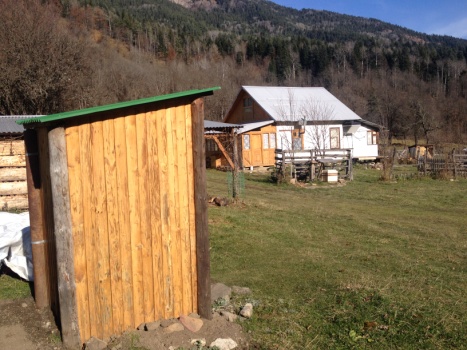 Лавочка Лавочка Лавочка Лавочка 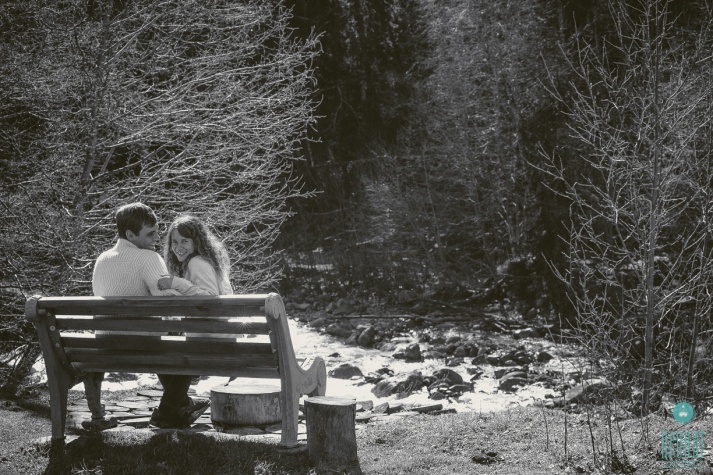 Летний душЛетний душЛетний душЛетний душ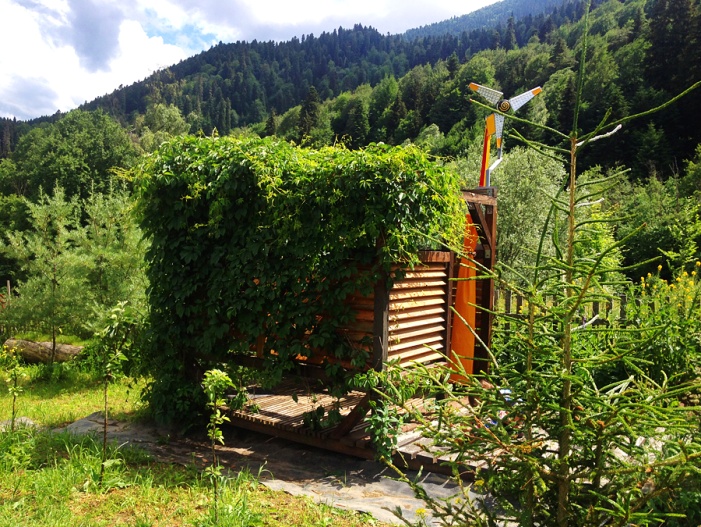 Кухня в каждом домике с полудой и т.д. ( мангалы)Кухня в каждом домике с полудой и т.д. ( мангалы)Кухня в каждом домике с полудой и т.д. ( мангалы)Кухня в каждом домике с полудой и т.д. ( мангалы)Приставные кровати(раскладушки), в любой домик.Приставные кровати(раскладушки), в любой домик.Приставные кровати(раскладушки), в любой домик.Приставные кровати(раскладушки), в любой домик.Приставные кровати(раскладушки), в любой домик.